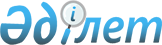 О снятии ограничительных мероприятий и признании утратившим силу решения акима Абайского сельского округа Курчумского района Восточно-Казахстанской области № 2 от 23 июня 2021 года "Об установлении ограничительных мероприятий"Решение акима Абайского сельского округа Курчумского района Восточно-Казахстанской области от 18 октября 2021 года № 3. Зарегистрировано в Министерстве юстиции Республики Казахстан 25 октября 2021 года № 24879
      В соответствии с подпунктом 8) статьи 10-1 Закона Республики Казахстан "О ветеринарии", статьей 27 Закона Республики Казахстан "О правовых актах", на основании представления временно исполняющего обязанности главного государственного ветеринарно-санитарного инспектора Курчумского района от 13 июля 2021 года № 926 РЕШИЛ:
      1. Снять ограничительные мероприятия в крестьянском хозяйстве "Рақымбай" Абайского сельского округа Курчумского района Восточно-Казахстанской области, в связи с проведением комплекса ветеринарных мероприятий по ликвидации очагов заболевания бруцеллеза крупного рогатого скота.
      2. Признать утратившим силу решение акима Абайского сельского округа Курчумского района Восточно-Казахстанской области № 2 от 23 июня 2021 года "Об установлении ограничительных мероприятий" (зарегистрировано в Реестре государственной регистрации нормативных правовых актов за № 23222).
      3. Государственному учреждению "Аппарат акима Абайского сельского округа Курчумского района Восточно-Казахстанской области" в установленном законодательством Республики Казахстан порядке обеспечить:
      1) государственную регистрацию настоящего решения в Министерстве юстиции Республики Казахстан;
      2) размещение настоящего решения на интернет-ресурсе акимата Курчумского района после его официального опубликования.
      4. Контроль за выполнением настоящего решения оставляю за собой.
      5. Настоящее решение вводится в действие по истечении десяти календарных дней после дня его первого официального опубликования.
					© 2012. РГП на ПХВ «Институт законодательства и правовой информации Республики Казахстан» Министерства юстиции Республики Казахстан
				
      Аким Абайского сельского округа 
Курчумского района ВКО 

Т. Бактияров
